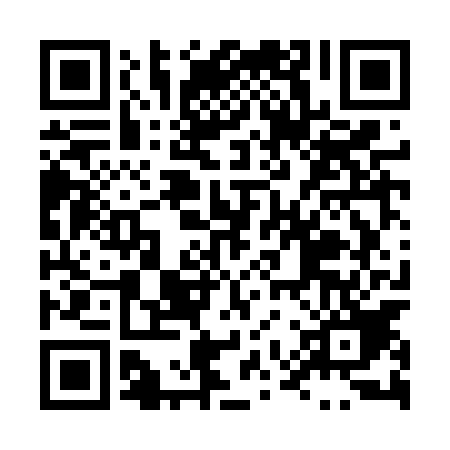 Ramadan times for Tychowko, PolandMon 11 Mar 2024 - Wed 10 Apr 2024High Latitude Method: Angle Based RulePrayer Calculation Method: Muslim World LeagueAsar Calculation Method: HanafiPrayer times provided by https://www.salahtimes.comDateDayFajrSuhurSunriseDhuhrAsrIftarMaghribIsha11Mon4:214:216:1912:063:545:535:537:4412Tue4:184:186:1712:053:565:555:557:4613Wed4:164:166:1412:053:585:575:577:4814Thu4:134:136:1212:053:595:595:597:5015Fri4:104:106:1012:054:016:016:017:5316Sat4:084:086:0712:044:026:026:027:5517Sun4:054:056:0512:044:046:046:047:5718Mon4:024:026:0212:044:056:066:067:5919Tue3:593:596:0012:034:076:086:088:0120Wed3:573:575:5712:034:086:106:108:0321Thu3:543:545:5512:034:106:126:128:0622Fri3:513:515:5212:024:116:146:148:0823Sat3:483:485:5012:024:136:156:158:1024Sun3:453:455:4712:024:146:176:178:1225Mon3:423:425:4512:024:166:196:198:1526Tue3:393:395:4312:014:176:216:218:1727Wed3:363:365:4012:014:186:236:238:1928Thu3:333:335:3812:014:206:256:258:2229Fri3:303:305:3512:004:216:276:278:2430Sat3:273:275:3312:004:236:296:298:2731Sun4:244:246:301:005:247:307:309:291Mon4:214:216:2812:595:257:327:329:312Tue4:174:176:2512:595:277:347:349:343Wed4:144:146:2312:595:287:367:369:374Thu4:114:116:2012:595:297:387:389:395Fri4:084:086:1812:585:317:407:409:426Sat4:054:056:1612:585:327:417:419:447Sun4:014:016:1312:585:337:437:439:478Mon3:583:586:1112:575:357:457:459:509Tue3:553:556:0812:575:367:477:479:5210Wed3:513:516:0612:575:377:497:499:55